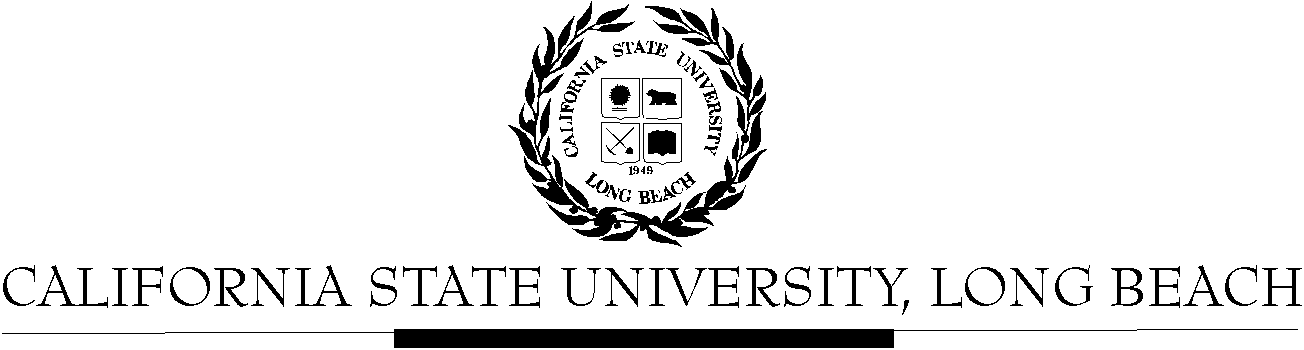 General Education Governing CommitteeAgendaSeptember 12, 20162:00pm – 4:00pm – Office of the President Conference Room, BH-302Please notify a member of the GEGC Executive Committee (Danny.Paskin@csulb.edu, Grace.Reynolds@csulb.edu Ruth.Piker@csulb.edu or Vanessa.Red@csulb.edu) if you are unable to attend.Call to OrderApproval of AgendaApproval of Minutes: GEGC Minutes posted on BeachBoardAnnouncementsFollow-up discussion on GEGC procedures and informationEnforcement of Standard Learning Outcomes and associated terminologyWebsiteItems still tabled:CHLS 100: Introduction to Chicano & Latino StudiesCurrent BusinessTo be Untabled: NoneNew Submissions:IST/WGSS 339: Global FeminismsPosted on BeachBoard/GE Course Proposals Fall 2016New to General EducationRequest for Social Sciences & Citizenship, Capstone: Interdisciplinary, Global IssuesIST 399: Contemporary Global Divisions of LaborPosted on BeachBoard/GE Course Proposals Fall 2016New to General EducationRequest for Social Sciences & Citizenship, Capstone: Global Issues (please disregard request for Interdisciplinary capstone for now)CHLS 430: The Latino Transnational Experience in the Caribbean: Empire, Reform and Revolution Posted on BeachBoard/GE Course Proposals Fall 2016Existing to General EducationRequest to continue Social Sciences & CitizenshipRequest for Global IssuesCHLS 345: Latino/a Leadership in STEMPosted on BeachBoard/GE Course Proposals Fall 2016New to General EducationRequest for Capstone: Writing Intensive; Human DiversityFuture Business: NoneAdjournmentFuture Agenda/Discussion Items: None